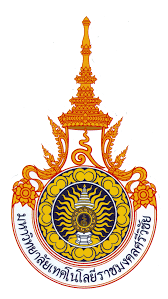 รายงานสรุปสถิติการให้บริการหน่วยงาน  คณะบริหารธุรกิจมหาวิทยาลัยเทคโนโลยีราชมงคลศรีวิชัย  ประจำปีงบประมาณ 2564ประจำไตรมาสที่ 4 (เดือนกรกฎาคม 2564 – เดือนกันยายน 2564)การบริการ งานสหกิจศึกษาและฝึกงานรายงาน ณ วันที่ 30 กันยายน 2564ผู้รายงาน นางสาวกิติต์ธัญญา  มานพสินเดือนกรกฎาคม26สิงหาคม40กันยายน๑๔๕รวม๒๑๑